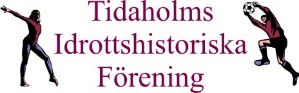 Årsmötesprotokoll för Tidaholms Idrottshistoriska Förening onsdag 6 mars 2024 kl. 18.00 i Villan.Innan sedvanliga årsmötesförhandlingar tog vid, informerades det om pågående arbete med utställningen i Idrottsmuseet. Dick Ljungberg och Johnny Gustavsson förklarade att arbetet kommit i gång och i stort har man klart för sig hur lokalerna kommer att disponeras framöver.Roland Samuelsson informerade om att han inte ställer upp som ordförande kommande år på grund av privata angelägenheter. Han kommer däremot att sitta kvar i styrelsen som suppleant.Årsmötesförhandling1  Ordförande Roland Samuelsson hälsade alla hjärtligt välkomna och förklarade mötet öppnat.2  En tyst minut påkallades av Roland Samuelsson över de medlemmar som gått bort under året.3  Förslag till dagordning godkändes.4  Kallelse till årsmötet godkändes efter att Roland Samuelsson informerat om att kallelse gått ut via mail, kallelse per brev till medlemmar som saknar mailadress, samt kallelse via hemsida.5  Lisbeth Göthberg valdes till mötesordförande och tackade för förtroendet.6  Till mötessekreterare valdes Johnny Gustavsson.7  Ulf Bender och Kjell Andersson valdes till protokolljusterare.8  Styrelsens verksamhetsberättelse för 2023 lästes upp och godkändes av mötet. Ekonomisk berättelse för 2023 upplästes av kassören Carsten Ertsaas och som godkändes av mötet.9  Revisorerna berättelse godkändes och där det föreslogs ansvarsfrihet för styrelsen.10 Ansvarsfrihet för styrelsen beviljades för år 2023.11 Medlemsavgiften beslutades var oförändrad till 150 kronor.12 Roland Samuelsson hade undanbett sig omval som ordförande och styrelsen fick nu i uppdrag att arbeta med ordförandefrågan.13 Avgående styrelseledamöter Kjell Andersson och Carsten Ertsaas omvaldes på två år. Nyval på Per Gåvertsson på två år.14 Avgående styrelsesuppleanten Dick Ljungberg omvaldes på ett år och nyval på Roland Samuelsson, ett år.15 Ingegärd Rehn och Janne Ström omvaldes som revisorer på ett år.16 Rune Coltén omvaldes som revisorssuppleant på ett år.17 Johnny Gustavsson och Dick Ljungberg omvaldes på ett år till valberedning.18 För lång och trogen tjänst i styrelsen utnämndes Eje Holm till hedersledamot. Roland Samuelsson och Dick Ljungberg tilldelades föreningens standar för väl utfört arbete i styrelsen.19 Roland Samuelsson avslutade mötet och tackade för visat intresse samt överlämnade blommor till mötesordförande Lisbeth Göthberg.Tidaholm 2024-03-07Lisbeth Göthberg                                                          Johnny GustavssonMötesordförande                                                         MötessekreterareProtokolljusterareUlf Bender                                                                       Kjell Andersson